Zadania na środę 22.04.2020Temat: Okazać miłosierdzie – praca z tekstem Miłosierny SamarytaninByć miłosiernym  to znaczy być dobrym, litościwym, współczującym. Miłosierdziem jest nie tylko pomoc okazana bezdomnemu, choremu, głodnemu, ale również podanie dłoni komuś kto jest smutny, potrzebuje dobrego słowa, wsparcia. Możesz wysłuchać tekstu kopiując link i wklejając w nowe okno wyszukiwarki https://www.youtube.com/watch?v=bkwOI6hHty0lub przeczytaćMiłosierny Samarytanin                 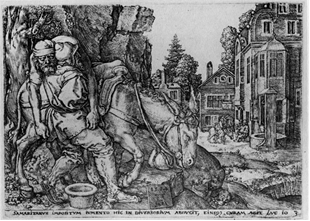 
10Pewien znawca Prawa wystąpił i zapytał Go podchwytliwie: “Nauczycielu, co powinienem czynić, aby odziedziczyć życie wieczne?”. 26On mu odrzekł: “Co jest napisane w Prawie? Jak czytasz?”. 27On odpowiedział: “Będziesz miłował Pana, swego Boga, całym swoim sercem, całą swoją duszą, całą swoją mocą i całym swym umysłem; a swego bliźniego jak samego siebie“. 27Powiedział mu: “Odpowiedziałeś poprawnie. Czyń tak, a będziesz żył !”. 29On zaś, chcąc siebie usprawiedliwić,, zapytał Jezusa: “A kto jest moim bliźnim ?”. 30Jezus, nawiązując do tego, powiedział: “Pewien człowiek schodził z Jeruzalem do Jerycha i wpadł w ręce bandytów. Oni go obrabowali, pobili i zostawiając ledwie żywego, odeszli. 31Przypadkiem schodził ta drogą pewien kapłan. Gdy go zobaczył, ominął go z daleka. 32Podobnie i lewita, gdy przyszedł na to miejsce i zobaczył go, ominął z daleka. 33Pewien zaś Samarytanin, będąc w drodze, przechodził obok niego. A gdy go ujrzał, ulitował się. 34Podszedł i opatrzył jego rany, zalewając je oliwą i winem. Potem wsadził go na swoje juczne zwierzę, zawiózł do gospody i opiekował się nim. 35Nazajutrz wyjął dwa denary, dał gospodarzowi i powiedział: Opiekuj się nim, a jeśli wydasz więcej, oddam ci, gdy będę wracał. 36Jak sądzisz, który z tych trzech okazał się bliźnim napadniętego przez bandytów?” 37On odpowiedział: “Ten, który okazał mu miłosierdzie”. Jezus powiedział do niego: “Idź i czyń podobnie”.Ewangelia wg Św. Łukasza 10, 25-3W przypowieści biorą udział - podróżny pobity przez zbójców, lewita, kapłan, Samarytanin, później gospodarz, któremu Samarytanin powierzył opiekę nad poszkodowanym.Przypowieść ma sens dosłowny. Człowiekowi pobitemu przez zbójców nie pomogli ludzie tej samej wiary, ale Samarytanin, którym Żydzi pogardzali. Tekst ma też sens symboliczny, ponieważ o wartości człowieka decydują jego uczynki, a nie np. narodowość. Miłość bliźniego, miłosierdzie są obowiązkami każdego chrześcijanina, bezinteresowność i dobroć to moralne obowiązki każdego człowieka Zapisz w zeszycie tylko te zdania z tabelki, które są prawdziwe, zgodne z przypowieścią.Miłej pracy 😊Odpowiedzi lub zdjęcia zeszytu możesz przesłać mailem zadaniazpolskiego@onet.pl W razie pytań zachęcam do kontaktu. Miłej pracy.Do RodzicówProszę Państwa,w związku z trudną sytuacją, w której się wszyscy znaleźliśmy, nasz bezpośredni kontakt jest niemożliwy. Na bieżąco wysyłam dzieciom lekcje, zadania do wykonania w domu. Staram się, żeby materiału nie było dużo i aby był przystępny, tak żeby poradzili sobie sami. Proszę, aby dziecko je wykonywało w miarę systematycznie. Proszę również o pomoc i współpracę z Państwa strony, sprawdzenie czy te zadania są wykonywane, zanotowane starannie w zeszycie, wysłuchanie wcześniej nauczonych tekstów. Zaangażowanie dzieci i prace, które wykonują w domu będą przeze mnie oceniane. W razie pytań proszę o kontakt e- mailowy zadaniazpolskiego@onet.plMonika SokołowskaLp.TwierdzenieZgodne1.Historia o miłosiernym Samarytaninie została opowiedziana przez Jezusa.2.Poszkodowany człowiek szedł z Jeruzalem do Jerycha3.Lewita i kapłan udzielili pomocy rannemu.4.Ranny nie spodziewał się pomocy od Samarytanina.5.Samarytanin okazał się bliźnim skrzywdzonego przez zbójców.6.Czas i miejsce akcji nie są dokładnie określone.7.Po opatrzeniu ran poszkodowanego Samarytanin zostawił go na drodze.8.W wydarzeniach biorą udział: Jezus, ranny, kapłan, lewita, Samarytanin.9.Opowieść ma zarówno sens dosłowny, jak i przenośny.